ProduktfaktabladFörpackning och LogistikinformationArtikel / VaraArtikel / VaraProduktnamnVarumärkeVikt/AntalKobia artikel nrLeverantör artikel nrDetta dokument gäller fr.o.m.Produktbeskrivning och AnvändningsområdeProduktbeskrivning och AnvändningsområdeTillagnings / beredningsinstruktion alt. recepturIngrediensförteckning (QUID)VERSALER anger allergen ingrediens.Alternativ återdeklarationVERSALER anger allergen ingrediens.Förtydligande till ingrediensförteckning (E-nummer, överkänslighet, etc)Förvaring/HållbarhetFörvaring/HållbarhetFörvaring/HållbarhetFörvaring/HållbarhetFörvaring/HållbarhetFörvaring/HållbarhetFörvaring (C°)Förvaring (C°)Förvaring (C°)Förvaring (C°)Hållbarhet (dagar)Hållbarhet vid bruten frp (dagar)MinMaxÖvrig förvaringsinfoÖvrig förvaringsinfoÖvrig förvaringsinfoÖvrig förvaringsinfoÖvrig förvaringsinfoÖvrig förvaringsinfoUrsprungUrsprungVarans ursprungTillverkningslandEnergi och näringsvärde per 100gEnergi och näringsvärde per 100gEnergi och näringsvärde per 100gEnergi och näringsvärde per 100gObligatorisk näringsdeklarationUtökad näringsdeklarationNäringsdeklaration på särskild begäran av Kobia Energi      kJ         kcalFett   Varav mättat    Varav enkelomättat   Varav fleromättat Kolhydrater   Varav sockerarter   Varav polyoler/sockeralkohol   Varav stärkelseKostfiberProteinSalt   Vitaminer och mineraler Fullkorn  Annan      Allergener (enligt förordning (EU) 1169/2011) InnehållerJA / NEJ  om svar JAAnge specifik allergenKan Innehålla spår avJA / NEJ  om svar JAAnge specifik allergenSpannmål med innehåll av gluten samt produkter därav (vete, råg, korn, havre etc.)Kräftdjur och Blötdjur samt produkter däravÄgg samt produkter däravFisk samt produkter däravJordnötter samt produkter däravLupin samt produkter däravSojabönor samt produkter däravMjölk och Laktos samt produkter däravNötter samt produkter därav mandel, hasselnöt, valnöt, cashewnöt, pekannöt, paranöt, pistaschmandel och macadamianöt/Queenslandsnöt etc.Selleri samt produkter däravSenap samt produkter däravSesam samt produkter däravSvaveldioxid och SulfitÄrta samt produkter däravAnnat/ Överkänslighet etc.Märkning (produkten är godkänd för märkning av någon av nedanstående grupper)Märkning (produkten är godkänd för märkning av någon av nedanstående grupper)Märkning (produkten är godkänd för märkning av någon av nedanstående grupper)Märkning (produkten är godkänd för märkning av någon av nedanstående grupper)Märkning (produkten är godkänd för märkning av någon av nedanstående grupper) Ekologisk KRAV Fair Trade NyckelhåletAnnan      Mikrobiologiska värden (Ange analys metod)Mikrobiologiska värden (Ange analys metod)Mikrobiologiska värden (Ange analys metod)Mikrobiologiska värden (Ange analys metod)Total antal bakterierBacillus cereusKoliforma bakterierClostridum perfringensE.coliMögelsvampEnterokockerJästsvampStafylococcus aureusTråddragareEnterobacteriaceaeSalmonellaListeria monocytogenesAnnatGränsvärden för främmande ämnen i råvaraGränsvärden för främmande ämnen i råvaraGränsvärden för främmande ämnen i råvaraGränsvärden för främmande ämnen i råvaraGränsvärden för främmande ämnen i råvaraArsenik organisk/Oorganisk (As)Aflatoxin Kadmium (Cd)Ochratoxin A (OTA)Bly (Pb)DeoxynivalenolKvicksilver (Hg)ZearalenonTenn (oorganiskt) (Sn)FumonisinerBens(a)pyrenT-2- och HT-2-toxin PatulinAnnat:GMO-StatusGMO-StatusGMO-StatusGMO-StatusGMO-StatusProdukten innehåller genmodifierade råvaror: NEJ               JA    Om svar JA, beskriv innehållet.Produkten innehåller genmodifierade råvaror: NEJ               JA    Om svar JA, beskriv innehållet.Tekniska egenskaperÖvrig informationDetta dokument är utfärdatDetta dokument är utfärdatDatumErsätter tidigare version dateradFöretagsnamn/HemsidaAnsvarigTelefon/AdressE-postBas nivåBas nivåBas nivåBas nivåBas nivåBas nivåBas nivåBas nivåProduktnamnGS1/EAN/128 alt 13Tillverkarens art.nrFörpackningstypFörpackningsmaterialFörpackningsmaterialFörpackningsmaterialDatumstandardGodkänt Livsmedelscertifikat     Godkänt Livsmedelscertifikat     Godkänt Livsmedelscertifikat     Godkänt Livsmedelscertifikat     Förpackacknings vikt/volymBruttovikt (gram)Nettovikt (gram)Nettovikt (gram)Netto-volymFörpackningsmåttLängd (mm)Bredd (mm)Bredd (mm)Höjd (mm)Mellan nivåMellan nivåMellan nivåMellan nivåMellan nivåMellan nivåMellan nivåMellan nivåMellan nivåMellan nivåProduktnamnGS1/EAN/128 alt 13Tillverkarens art.nrFörpackningstypFörpackningsmaterialFörpackningsmaterialFörpackningsmaterialFörpackningsmaterialDatumstandardGodkänt Livsmedelscertifikat Godkänt Livsmedelscertifikat Godkänt Livsmedelscertifikat Godkänt Livsmedelscertifikat Godkänt Livsmedelscertifikat Godkänt Livsmedelscertifikat Godkänt Livsmedelscertifikat Förpackningens vikt/storlekBruttovikt (gram)Bruttovikt (gram)Bruttovikt (gram)Nettovikt (gram)Förpackningens måttLängd (mm)Bredd (mm)Höjd (mm)Topp nivåTopp nivåTopp nivåTopp nivåTopp nivåTopp nivåTopp nivåTopp nivåTopp nivåTopp nivåProduktnamnGS1/EAN/128 alt 13Tillverkarens art.nrFörpackningstypFörpackningsmaterialFörpackningsmaterialFörpackningsmaterialDatumstandardPackmönsterLav / pallFörpackningar / lavFörpackningar / lavFörpackningar / lavTotalt antal förp.Totalt antal förp.Total vikt Bruttovikt (gram)Lasthöjd inkl pall (mm)      Lasthöjd inkl pall (mm)      Lasthöjd inkl pall (mm)      Lasthöjd inkl pall (mm)      Lasthöjd inkl pall (mm)      Lasthöjd inkl pall (mm)      				Förpackningsmaterialdeklaration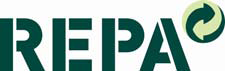 				Förpackningsmaterialdeklaration				Förpackningsmaterialdeklaration				Förpackningsmaterialdeklaration				Förpackningsmaterialdeklaration				Förpackningsmaterialdeklaration				Förpackningsmaterialdeklaration				Förpackningsmaterialdeklaration				Förpackningsmaterialdeklaration				FörpackningsmaterialdeklarationLeverantör ansluten till REPA (om NEJ se nedan)Leverantör ansluten till REPA (om NEJ se nedan)Leverantör ansluten till REPA (om NEJ se nedan)Leverantör ansluten till REPA (om NEJ se nedan)  Ja REPA-ansluten  Ja REPA-ansluten  Ja REPA-ansluten  Nej  Nej  NejBas nivåPlastPlastPapperPapperPapperAluminiumAluminiumggggMellan nivåPlastPlastPapperPapperPappergg